Игры с родителями.Предложенная мною памятка для родителей, изготовлена с целью вовлечения семьи в подготовку повышения педагогической культуры родителей в вопросах ЗОЖ,ознакомление с играми и упражнениями для укрепления здоровья малышей, распространению семейного опыта ведения здорового образа жизни.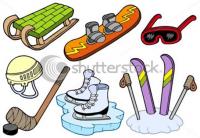 Игры на формирования правильной осанки.Основой профилактики и лечение нарушения осанки является общая тренировка организма ребенка. В задачи игр входят: укрепление опорно-двигательного аппарата, усиление мышечного «корсета» позвоночника, улучшение функций дыхания, сердечнососудистой системы.Игра «В гости к мишке»Посадив игрушку - медведя на высокий кубик и сделав горку из длинной доски, положенной на гимнастическую стенку, ведущий говорит:Маша (имя ребенка) и ЕгоркаЧасто ходят к мишке с горки.Ребенок входит на горку (можно на игровой площадке во дворе использовать горку, только надо быть внимательным и помогать ребенку взобраться на высоту около метра), затем сбегает с нее и подбегает к мишке, гладит его и садится отдохнуть. Ведущему необходимо внимательно следить за осанкой ребенка.Цель игры: развитие ловкости, быстроты реакции и движений, чувства равновесия, координации зрительного и слухового анализаторов, устойчивого внимания.Игра «Качели-карусели»Родители поднимают ребенка в положении лежа на спине до уровня своего пояса. Один держит ребенка под мышки, другой - за обе ноги, и раскачивает его в выпрямленном положении со словами: «Кач, кач, качели». Затем один из взрослых продолжает держать ребенка под мышки (другой отпускает) и кружится вместе с ним вправо и влево (получаются карусели) со словами: «Полетели карусели». Желательно игру проводить под ритмичную музыку. Игра проводится в заключительной фазе занятий, когда ребенок почувствовал усталость.Цель игры: расслабление мышц туловища, улучшение вестибулярного аппарата.Оздоровительные игры при заболеваниях носа и горла.При заболеваниях верхних дыхательных путей необходимо восстановить носовое дыхание. При ритмичном, с полным выдохом носовом дыхании, лучше расслабляются дыхательные мышцы и рефлекторно расслабляется гладкая мускулатура бронхов. При проведении игр с детьми необходимо одновременно контролировать правильность осанки и смыкания губ.Игра Совушка-сова»Дети садятся полукругом перед ведущим. По сигналу ведущего «день» дети - «совы» медленно поворачивают головы влево вправо. По сигналу ночь дети смотрят вперед, взмахивают руками - «крыльями». Опуская их вниз, протяжно, без напряжения произносят: «У-уффф». Повторяют два-четыре раза.Цель игры: развитие коррекции рук с дыхательными движениями грудной клетки, улучшение функций дыхания (углубленный выдох).Игры при плоскостопии.Плоскостопие чаще всего встречается у слабых, физически плохо развитых детей. Нередко нагрузка на своды стоп таких детей оказывается чрезмерной. Связки и мышцы стопы перенапрягаются, растягиваются, теряют пружинящие свойства. Своды стоп расплющиваются, опускаются, и возникает плоскостопие. Поэтому игры должны быть подобраны таким образом, чтобы упражнения укрепляли связочно-мышечный аппарат голени и стопы, способствовали общему оздоровлению организма и воспитанию навыка правильной ходьбы.Игра «Донеси, не урони»Игроки сидят на стульях. У каждого под ногами простынка. Нужно захватить пальцами одной ноги простынку и дотащить ее любым способом (скача на одной ноге или четвереньках) до противоположного конца зала. То же повторить другой ногой. Выигрывает тот, кто это сделает быстрее, не уронив простынки.